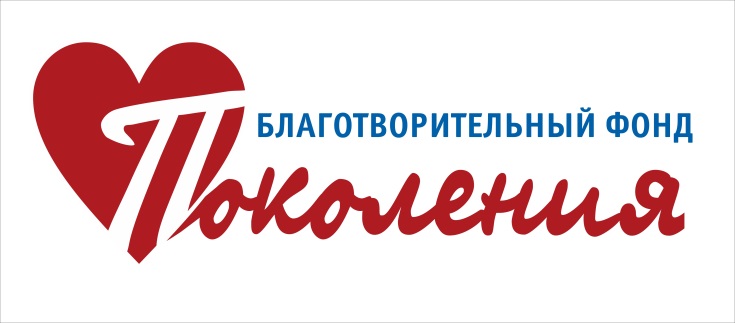 Положение о проведении конкурса-выставки рисунков«Я – полицейский!»Конкурс-выставка приурочен ко дню сотрудника органов внутренних дел Российской Федерации.Общие положения:Настоящее положение определяет общие условия и порядок проведения конкурса-выставки, который организован Благотворительным фондом «Поколения» для привлечения внимания учащихся к профессии полицейского и для  пропаганды среди детей уважения к закону.Цели и задачи конкурса-выставки:- популяризация деятельности полицейских как достойных стражей порядка, отвечающих за поддержание законности в обществе;- формирование у подрастающего поколения доверие к органам правопорядка и стремление к законопослушному поведению- выявление и поощрение способных и  творчески одаренных детей.Организаторы:Благотворительный фонд «Поколения».Участники:Воспитанники старших групп детских дошкольных образовательных учреждений №23, №380, №300, №261, №24.Сроки  и порядок проведения:Порядок и условия проведения конкурса-выставки рисунков по теме «Я – полицейский!» определяется настоящим положением.Конкурс проводится в III этапа.I этап - с 1 по 10 ноября 2017 года на базе детских дошкольных образовательных учреждений производится прием работ участников.II этап - с 10 ноября  по 19 ноября 2017 года на базе детских дошкольных образовательных учреждений проходит выставка работ участников конкурса, смотр организаторами конкурса-выставки представленных работ.III этап - Финальный этап конкурса с 20 ноября по 23 ноября по 2017 года. На базе благотворительного фонда «Поколения» определяются 3 призовые работы.Победители конкурса будут объявлены 24 ноября 2017.Требования, предъявляемые к конкурсным работам:Рисунок выполняется на бумаге формата А4. Героями детских рисунков должны стать  участковые уполномоченные полиции, кинологи, следователи, криминалисты, сотрудники ГИБДД и патрульно-постовой службыНа идентифицирующей табличке к рисунку должно быть указано:название конкурса-выставки – «Я - полицейский!»;сведения об авторе: фамилия, имя, группа и год рождения;Критерии оценки рисунка:соответствие рисунка тематике конкурса-выставки;оригинальный подход к раскрытию темы;Организаторы имеют право (со ссылкой на автора) на  публикацию в  СМИ и использовании при  проведении массовых мероприятий.Подведение итогов и награждение:Воспитатели, чьи группы приняли участие в конкурсе-выставке, награждаются благодарственными письмами от имени благотворительного фонда «Поколения».Все участники конкурса-выставки награждаются электронными благодарственными письмами Благотворительного фонда «Поколения».По результатам проведения конкурса-выставки, организатор конкурса награждает победителей:1 место – Диплом лауреата и набор для рисования (краски, кисти, альбом для рисования, набор цветных карандашей, рамка для рисунка);2 место – Диплом лауреата и  набор для рисования ( краски, кисти, альбом для рисования);3 место – Диплом лауреата и набор для рисования (набор цветных карандашей, альбом для рисования).Итоги, ход конкурса и лучшие рисунки  будут опубликованы в средствах массовой информации и социальных сетях:https://www.facebook.com/pokoleniya/notifications/https://www.instagram.com/fond_pokoleniya/https://www.instagram.com/efremov.i.i/https://ok.ru/iosif.efremov